T.C.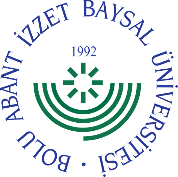 BOLU ABANT İZZET BAYSAL ÜNİVERSİTESİZİRAAT FAKÜLTESİÖğrencinin;………………….. Bölüm Başkanlığına……/…… akademik yılı yaz öğretiminde ………………………….. Üniversitesi ………………. Fakültesi, ……………………. Bölümünden BAİBÜ Yaz Öğretimi Yönetmeliği çerçevesinde aşağıda belirtilen koşulları kabul ederek ders / dersler almayı talep ediyorum. Yaz öğretiminde almış olduğum notların dökümünü, kapalı ve mühürlü zarf içinde “GİZLİ” ibaresi ile posta / kargo veya elden (güz dönemi ders kayıtları sürecinden önce) Bölüm Başkanlığımıza ulaştırmadığım takdirde oluşabilecek aksaklıklar ve yaşanabilecek mağduriyetlerin tamamından sorumlu tutularak hak beyanında bulunmayacağımı taahhüt ederim.Gereğini arz ederim.															Öğrenci İmzasıİntibak ve Eşdeğerlik Komisyonu Üyesinin Unvanı /Adı / Soyadı:Açıklamalı Görüşü: Yaz öğretimi kapsamında diğer üniversiteden öğrencimizin alacağı derslerin içerikleri ve ulusal kredi değerleri tarafımızca incelenerek, müfredatımızda uygun görülen derslere yapılan ön aşama eşdeğerliliği yukarıda yer almaktadır. Öğrencinin Yukarıda yazılı dersleri almasında sakınca bulunmamaktadır.											Komisyon Üyesi İmzaBölüm Başkanı:Uygundur / Uygun Değildir							   Bölüm Başkanı İmzaEk; Diğer Üniversiteden Alınacak Derslerin İçerikleriNotlar:- Bu form, yaz öğretimi kapsamında diğer üniversitelerden ders almak isteyen Fakültemiz öğrencilerine yönelik düzenlenmiştir.- Diğer üniversiteden alınacak dersin kredisinin, eşdeğerliği yapılacak bölüm dersinin kredisine eşit veya yüksek olması gerekir.- Bölüm müfredatındaki “Zorunlu” derse eşdeğerliliği talep edilen diğer üniversite dersinin içerik bakımından birbirine uyumlu olması gerekir.- BAİBÜ “Yaz Öğretimi Yönetmeliği” gereğince öğrenciler yaz öğretiminde haftalık 15 ders saatini aşmamak koşuluyla en fazla 4 ders alabilmektedirler.- Başvurular diğer üniversiteye yaz okulu kaydı yapılmadan önce ilgili Bölüm Başkanlığı’na yapılmalıdır. Başvuru yapılmadan, Bölüm Başkanlığından onay alınmadan diğer üniversiteden alınan derslere eşdeğerlik yapılamaz.- Formun elektronik ortamda düzenlenmesi, çıktılarının alınması, imza aşamalarının yürütülmesi ve Bölüm İdari Sekreterliği’ne teslim edilmesi öğrencinin yükümlülüğündedir.Adı Soyadı Telefon NoNumarasıE-PostaBölümüTarihYaz Öğretiminde Diğer Üniversiteden Alınacak DersinYaz Öğretiminde Diğer Üniversiteden Alınacak DersinYaz Öğretiminde Diğer Üniversiteden Alınacak DersinYaz Öğretiminde Diğer Üniversiteden Alınacak DersinMüfredattaki Eşdeğer Sayılacak Bölüm DersininMüfredattaki Eşdeğer Sayılacak Bölüm DersininMüfredattaki Eşdeğer Sayılacak Bölüm DersininMüfredattaki Eşdeğer Sayılacak Bölüm DersininKoduAdıKredi/ AKTSHaftalık Ders Saati (T U L)KoduAdıKredi/ AKTSHaftalık Ders Saati ( T U L)